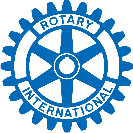 The Bath Rotary Club will award up to three $500 scholarships to graduating seniors from Avoca, Bradford, Campbell-Savona, Hammondsport, Haverling, and Prattsburgh. The applicant must not be a child or grandchild of a current Rotarian.  The award will be paid after the recipient completes his/her first semester and submits a college transcript to the Bath Rotary Club.Check each box after completion:1. The signed application has been submitted with the following:Recommendation from a school employee.Recommendation from a civic/community member, not a school staff member.Essay – What does the Rotary Motto, “Service Above Self”, mean to you?An official, high school transcript. (Include class rank and average)2. The applicant and his/her parent or guardian have signed the Certification and Release Authorization.3. The applicant has carefully checked his/her essay and reference letters to make certain they address the topic.4. The applicant has submitted digitally one complete copy of the Application including the Recommendations.5. All items for the application MUST be submitted in one (1) email.Certification and Release Authorization:The following information must be completed for the application to be considered.Applicant Information:Applicant will not be considered unless all information is completed in full, and all requested documentation is provided. Please type or print clearly. Use additional paper if needed.Name		Contact Number ( 	) - 	-					 Street Address  									                                                                                                                                         City 	State 				Zip Code  					 Email										 High School 			Major/Sequences					 Name of Institution you plan to attend  									                                                                                           Major or Program 				College Graduation Date  	__________
Names of the Applicant’s Parents_____________________________________________________Essay Information: (PLEASE TYPE)On a separate sheet of paper, in 300 to 500 words, explain -- What does the Rotary Motto, “Service Above Self”, mean to you?School Employee Recommendation:Choose someone in your school who knows about your contributions in school and/or the community. It would be extremely helpful to the Selection Committee to know what impact the activities of the applicant has had in the school and/or the community.(PLEASE CITE SPECIFIC EXAMPLES.)Civic/Community Recommendation:Choose someone in your community who has first-hand knowledge of your volunteer service in the community. The writer must be a member of the community, not a member of the school staff.  (PLEASE CITE SPECIFIC EXAMPLES.) Extracurricular, Community Service, and Employment Activities:School Employee Recommendation FormName of Applicant 		Date		 Name of Reference 	Position		 How do you know the applicant?   			The above-named student is applying for a scholarship for $500 from the Bath Rotary Club. In a few paragraphs, please describe the qualities that make this student stand out above others in school and/or the community. It would be helpful to the Selection Committee to know what impact the activities of the applicant has had in the school and/or the community. (PLEASE CITE SPECIFIC EXAMPLES.) You may submit your recommendation on a separate sheet of paper.			Signature								DateCivic/Community Recommendation Form(The writer must be a member of the community,not a member of the school staff.)Name of Applicant 		Date		 Name of Reference 	Position		 How do you know the applicant?   			The above-named student is applying for a scholarship for $500 from the Bath Rotary Club. In a few paragraphs, please describe the qualities that make this student stand out above others in volunteer service in the community. It would be helpful to the Selection Committee to know what impact the activities of the applicant has had in the community. (PLEASE CITE SPECIFIC EXAMPLES.) You may submit your recommendation on a separate sheet of paper.                               Signature							Date1.  	2.  	3.  	4.  	5.  	6.  	7.  	8.  	Leadership Positions Held:1.  	      2. 	____3.  	4.  	5.  	6.  	Honors and Awards:1.  	2.  	3.  	4.  	5.  	6.  	